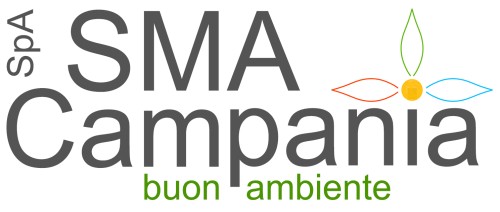 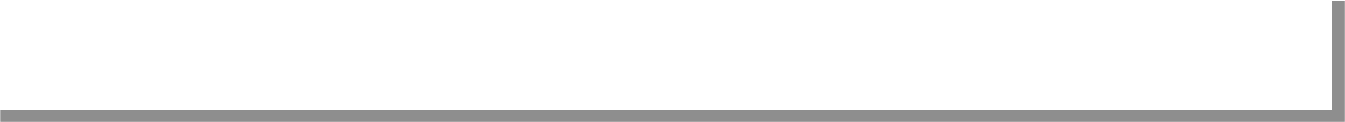 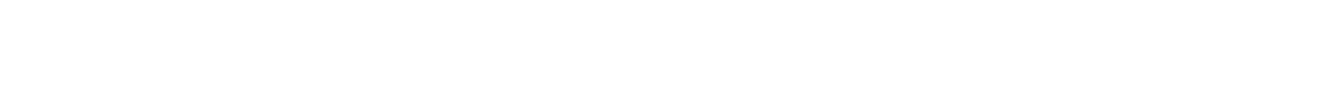 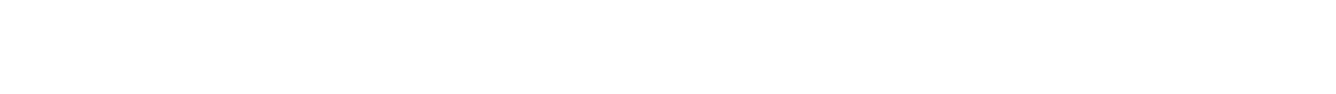 INDICEART.1 DEFINIZIONI____________________________________________________________________________ 2ART.2 OGGETTO DELL’APPALTO ______________________________________________________________ 3ART3. DURATA DEL SERVIZIO _________________________________________________________________ 4ART.4 IMPORTO DELL’APPALTO ______________________________________________________________ 5ART.5 ORGANIZZAZIONE DEL SERVIZIO _______________________________________________________7ART.6 DEPOSITO CAUZIONALE DEFINITIVO____________________________________________________ 8ART.7 RESPONSABILITA’ DELL’APPALTATORE _________________________________________________8ART.8 OBBLIGHI DELL’APPALTATORE _________________________________________________________9ART.9 POSSESSO DEI REQUISITI ________________________________________________________________9ART.10 VERIFICA E CONTROLLO DELLA STAZIONE APPALTANTE _______________________________9ART.11 CONTROLLO DEL PESO _________________________________________________________________10ART.12 ATTESTAZIONI DI AVVENUTO TRATTAMENTO __________________________________________10ART.13  SOSPENSIONE E/O RIPRESA DEL SERVIZIO ______________________________________________10ART.14 DISPONIBILITA’ DEI SITI DI SMALTIMENTO _____________________________________________10ART.15  SOGGETTI CHE POSSONO PARTECIPARE ALLA GARA ___________________________________10ART.16  DOCUMENTI FACENTI PARTE INTEGRANTE DEL CONTRATTO ___________________________11ART.17  CONSEGNA E TERMINE DEL SERVIZIO __________________________________________________11ART.18   MODALITA’ DI PAGAMENTO ___________________________________________________________11ART.19   TRACCIABILITA’ _______________________________________________________________________11ART.20   RIFERIMENTI DI LEGGE E FORO COMPETENTE _________________________________________11ART.21   PENALITA’ _____________________________________________________________________________12ART.22   SPESE DI PUBBLICAZIONE E SPESE CONTRATTUALI_____________________________________12ART. 1.	DEFINIZIONI1. Nell’ambito del presente documento è utilizzata la seguente terminologia:SMA Campania/Stazione Appaltante: S.M.A. Sistemi per la Meteorologia e l’Ambiente Campania S.p.A., società in house providing della Regione Campania, con sede in Napoli al Centro Direzionale Isola E7 6° Piano;Codice: D.Lgs. 18 aprile 2016, n. 50 “Codice dei contratti pubblici”, così come modificato dal D.Lgs. 19 aprile 2017, n. 56 “Disposizioni integrative e correttive al decreto legislativo n. 50 del 2016” (c.d. “Decreto Correttivo” pubblicato sulla GURI n. 103 del 05/05/2017);Regolamento: D.P.R. 5 ottobre 2010 n. 207 “Regolamento di esecuzione ed attuazione del D.Lgs. 163/06”, limitatamente alle norme ancora in vigore richiamate dal Codice;Bando: bando di gara;Disciplinare: disciplinare di gara;Profilo del committente: il sito informatico della Stazione Appaltante, su cui sono pubblicati i documenti di gara, gli atti e le informazioni previste dal Codice presente all’indirizzo www.smaCampania.info - link “Bandi di Gara;CIG: Codice Identificativo di Gara;CUP: Codice Unico di Progetto, , rilasciato dal Comitato Interministeriale per la Programmazione Economica (CIPE), che identifica e accompagna un progetto d’investimento pubblico;Appalto a misura: qualora il corrispettivo contrattuale viene determinato applicando alle unità di misura delle singole parti del lavoro eseguito i prezzi unitari dedotti in contratto;Concorrente/Offerente: operatore economico partecipante alla procedura di gara che ha presentato un’offerta;Aggiudicatario/Appaltatore: concorrente che si aggiudica la gara;RUP: Responsabile Unico del Procedimento nominato dalla Stazione Appaltante per la presente procedura di gara;DEC: Direttore dell’Esecuzione del Contratto;DUVRI: Documento Unico di Valutazione dei Rischi da Interferenze, di cui all’art. 26 del D.Lgs. n. 81/2008 e s.m.i.;FIR: formulari identificazione rifiuti;DURC: documento unico di regolarità contributiva;PEC: Posta Elettronica Certificata:Patto di integrità: ai sensi della L. n. 190/2012, stabilisce la reciproca obbligazione tra SMA Campania e l’Aggiudicatario a conformare i propri comportamenti ai principi di lealtà, trasparenza e correttezza, impegnandosi espressamente a contrastare fenomeni di corruzione e illegalità e comunque a non compiere alcun atto volto a distorcere o influenzare indebitamente il corretto svolgimento dell’esecuzione dell’appalto affidato.Il presente contratto sarà automaticamente risolto ex art. 1456 del Codice Civile nel caso di risoluzione della convenzione di gestione da parte della Regione Campania, restando espressamente escluso il diritto dell’appaltatore, in tal caso, di richiedere indennizzi e/o formule risarcitorie di sorta discendenti dalla minore durata del rapporto.ART. 2.        OGGETTO DELL’APPALTO1. L’appalto ha ad oggetto il servizio di caratterizzazione, prelievo, trasporto e smaltimento dei rifiuti pericolosi e non, prodotti e stoccati presso l’impianto di depurazione di Napoli Est – Via De Roberto snc (Na) e presso la stazione di grigliatura di Foce Regi Lagni – Castelvolturno (CE) – località Ponte a Mare, gestiti dalla società SMA Campania SpA, attraverso l’attività di micro raccolta.2. Tenendo conto della tipologia e dei quantitativi di rifiuti smaltiti negli ultimi 2 anni e che la durata della commessa debba essere di 24 mesi, si ritiene opportuno definire, attraverso la seguente tabella, la tipologia ed i quantitativi presunti come base di gara:3. Nel caso in cui sopraggiungano variazioni dei quantitativi stimati, aumenti o sostanziali diminuzioni di alcune tipologie di rifiuti, durante il periodo di affidamento del servizio, l’Aggiudicatario non può in alcun caso rivalersi nei confronti della Stazione Appaltante per le variazioni intervenute.4. Qualora sia necessario, nel periodo di affidamento della commessa, eseguire lo smaltimento di materiali il cui CER non sia stato previsto nella tabella presentata, la stazione appaltante si riserva la facoltà di richiedere alla società affidataria del servizio, a seguito di presentazione di offerta e concordamento nuovo prezzo, di eseguire tutte le procedure necessarie per l’esecuzione dello smaltimento.ART. 3.        DURATA DEL SERVIZIOLa durata del servizio presunta è stabilita in 24 (ventiquattro) mesi, con inizio presunto il 1 ottobre 2022 e termine il 1 ottobre 2024, fatta salva la risoluzione anticipata dell’affidamento nel caso di subentro, prima della scadenza dell’appalto, nella gestione dell’impianto di depurazione di Napoli Est di altri soggetti, anche privati, dietro autorizzazione della Regione Campania, proprietaria dell’impianto, senza alcun onere per la Stazione Appaltante (oltre ovviamente a quanto spetta all’Aggiudicatario per le prestazioni eseguite). In tale evenienza, la Stazione Appaltante trasmette apposita comunicazione all’Appaltatore con congruo preavviso, restando inteso che l’affidatario non potrà rivendicare indennizzi e/o risarcimenti di sorta per effetto della riduzione della durata del rapporto.Il servizio può essere avviato, a seguito di espressa comunicazione della Stazione Appaltante, trasmessa con almeno 1 settimana di anticipo. La data presunta di inizio attività è 1 ottobre 2022.  La Stazione Appaltante si riserva la facoltà di disporre la c.d. “proroga tecnica” del servizio, per ulteriori 2 (due) mesi ovvero per il maggior termine necessario secondo quanto stabilito dall’art. 106, comma 11, C.C.P., qualora le procedure volte a individuare un nuovo contraente non siano state ultimate entro la scadenza dei 24 mesi previsti. In tale caso, l’Affidatario è tenuto all’esecuzione delle prestazioni previste nel contratto ai medesimi prezzi, patti e condizioni, fino all’effettivo subentro del nuovo operatore economico, obbligandosi ad assicurare la prosecuzione dei servizi affidati senza soluzione di continuità.ART. 4.	IMPORTO DELL’APPALTOIMPORTO A BASE DI GARA: ……………………………………………… € 92.330,00IMPORTO COMPLESSIVO SOGGETTO A RIBASSO …………………..    € 89.560,00IMPORTO PER LA SICUREZZA NON SOGGETTO A RIBASSO ………   € 2.770,00L’importo a base di gara è stimato a misura in € 92.330,00 di cui € 2.770,00 quali oneri per la sicurezza non soggetti a ribasso, IVA esclusa. L’importo di aggiudicazione è comprensivo di tutti i servizi, delle spese di caratterizzazione ed ogni altro onere espresso e non nel presente bando necessario per eseguire il servizio a regola d’arte.Stima dei Codici CER e dei Quantitativi di rifiuti inerenti la MICRORACCOLTA da smaltire nei prossimi 2 anniREVISIONE PREZZI  1. Non è prevista alcuna revisione dei prezzi e non trova applicazione l’art. 1664, primo comma, del codice civile. ART. 5.        ORGANIZZAZIONE DEL SERVIZIO1. L’appaltatore ad inizio attività, è tenuto ad eseguire un sopralluogo al fine di mettere a disposizione della stazione appaltante contenitori per la raccolta dei rifiuti di adeguato numero e dimensione, in funzione delle caratteristiche dei rifiuti presenti e quelli generalmente prodotti dall’impianto. Deve provvedere a caratterizzare i rifiuti presenti in impianto usufruendo di un laboratorio di analisi di sua fiducia che provvederà al campionamento ed allo sviluppo dei rapporti di prova necessari allo smaltimento. 2. Al fine di compiere al meglio il servizio di prelievo e smaltimento, l’appaltatore deve, con cadenza trimestrale, eseguire dei sopralluoghi periodici sull’impianto per constatare la tipologia ed i quantitativi di rifiuti accumulati in modo da organizzare l’eventuale caratterizzazione (se non già effettuata in precedenza) e la programmazione degli smaltimenti. Qualora il CER del rifiuto individuato non faccia parte dell’elenco a base di gara, la società affidataria, su richiesta del DEC, è tenuta a presentare per quel CER un’offerta al fine di concordare con la stazione appaltante un nuovo prezzo.3. Per garantire il servizio, l’Appaltatore deve mettere a disposizione della Stazione Appaltante, personale di manodopera e mezzi meccanici opportuni per differenziare i rifiuti (qualora subentri la necessità), per predisporre i rifiuti nei contenitori/imballaggi (big bags o scatole adibite allo smaltimento), per caricare gli stessi sui mezzi adibiti al trasporto agli impianti di trattamento/smaltimento. L’idoneità di tali mezzi e la loro accettazione è soggetta alla verifica da parte del DEC.4 L’appaltatore, per ogni tipologia di rifiuto prelevato, è tenuto ad effettuare l’operazione di pesatura usufruendo della pesa posta in prossimità del cancello d’ingresso dell’impianto di Napoli est per la compilazione del FIR.5 Per quanto riguarda gli smaltimenti di Foce Regi Lagni, l’operazione di pesatura non può essere effettuata. Pertanto, per la compilazione dei FIR, si determinerà un peso presunto considerando il tipo di rifiuto e le volumetrie interessate.ART. 6 – DEPOSITO CAUZIONALE DEFINITIVOL’Appaltatore è tenuto a prestare, immediatamente dopo la comunicazione di aggiudicazione definitiva dell’appalto, una cauzione definitiva ai sensi dell’art. 103 del Codice.La mancata costituzione della garanzia di cui al comma 1 determina la decadenza dell'affidamento e l'acquisizione della cauzione provvisoria presentata in sede di offerta da parte della stazione appaltante, che aggiudica l'appalto o la concessione al concorrente che segue nella graduatoria.La cauzione definitiva è prestata a garanzia dell'adempimento di tutte le obbligazioni del contratto e del risarcimento dei danni derivanti dall'eventuale inadempimento delle obbligazioni stesse, nonché a garanzia del rimborso delle somme pagate in più all'esecutore rispetto alle risultanze della liquidazione finale, salva comunque la risarcibilità del maggior danno verso l'appaltatore. La garanzia cessa di avere effetto solo alla data di emissione del certificato di collaudo provvisorio o del certificato di regolare esecuzione.La cauzione definitiva è progressivamente svincolata a misura dell'avanzamento dell'esecuzione, nel limite massimo dell'80 per cento dell'iniziale importo garantito. L'ammontare residuo della cauzione definitiva deve permanere fino alla data di emissione del certificato di collaudo provvisorio o del certificato di regolare esecuzione, o comunque fino a dodici mesi dalla data di ultimazione dei lavori risultante dal relativo certificato. Lo svincolo è automatico, senza necessità di nulla osta del committente, con la sola condizione della preventiva consegna all'istituto garante, da parte dell'appaltatore o del concessionario, degli stati di avanzamento dei lavori o di analogo documento, in originale o in copia autentica, attestanti l'avvenuta esecuzione. Sono nulle le pattuizioni contrarie o in deroga. Il mancato svincolo nei quindici giorni dalla consegna degli stati di avanzamento o della documentazione analoga costituisce inadempimento del garante nei confronti dell'impresa per la quale la garanzia è prestataLa stazione appaltante può richiedere al soggetto aggiudicatario la reintegrazione della garanzia ove questa sia venuta meno in tutto o in parte; in caso di inottemperanza, la reintegrazione si effettua a valere sui ratei di prezzo da corrispondere all'esecutore. Alla garanzia di cui al presente articolo si applicano le riduzioni previste dall'articolo 93, comma 7, per la garanzia provvisoria La garanzia fideiussoria di cui al comma 1 a scelta dell'appaltatore può essere rilasciata dai soggetti di cui all'articolo 93, comma 3. La garanzia deve prevedere espressamente la rinuncia al beneficio della preventiva escussione del debitore principale, la rinuncia all'eccezione di cui all'articolo 1957, secondo comma, del codice civile, nonché l'operatività della garanzia medesima entro quindici giorni, a semplice richiesta scritta della stazione appaltante.La fideiussione deve essere conforme allo schema tipo approvato con decreto del Ministro dello sviluppo economico di concerto con il Ministro delle infrastrutture e dei trasporti e previamente concordato con le banche e le assicurazioni o loro rappresentanze.In caso di raggruppamenti temporanei le garanzie fideiussorie e le garanzie assicurative sono presentate, su mandato irrevocabile, dalla mandataria in nome e per conto di tutti i concorrenti ferma restando la responsabilità solidale tra le imprese.ART. 7.        RESPONSABILITA’ DELL’APPALTATOREL’Appaltatore è responsabile della regolarità dei propri mezzi, impianti e attrezzature che devono essere omologati alla destinazione d’uso e corredati di certificazioni ed autorizzazioni in corso di validità.Le dotazioni di lavoro utilizzate dall’Appaltatore devono essere idonee allo scopo, compatibili con le strutture dell’impianto di depurazione, e conformi alle normative di sicurezza previste dalle leggi e dai regolamenti vigenti. Tutti gli oneri necessari a garantire il perfetto stato di funzionamento, l’efficienza, la manutenzione e l’eventuale adeguamento al cambiamento delle normative vigenti di tutte le attrezzature di lavoro utilizzate per l’esecuzione del servizio, sono completamente a carico dell’appaltatore. L’Appaltatore è responsabile dell’espletamento del servizio nella sua completezza, dalla fase di prelievo del prodotto all’interno dell’impianto di depurazione fino allo smaltimento dello stesso all’impianto di trattamento autorizzato. Per l'esecuzione del servizio l’Appaltatore è tenuto a osservare le norme in materia di sicurezza, prevenzione infortuni e igiene sul lavoro per quanto di spettanza, adottando tutti i provvedimenti e le cautele necessarie per garantire la salute e l’incolumità del proprio personale addetto e di terzi, ed evitare potenziali danni a beni pubblici e/o privati. In caso di mancanze, ogni responsabilità, civile e penale, per eventuali infortuni e/o danni ricade sull’Appaltatore, restando la Stazione Appaltante completamente sollevata.E’ responsabilità dell’Appaltatore informare la stazione appaltante sugli eventuali rischi relativi alla propria attività svolta presso gli impianti di produzione del rifiuto fornendo la propria documentazione inerente i processi lavorativi utilizzati, il numero di operatori coinvolti al fine di poter valutare il livello di interferenza con le attività d’impianto ed eseguire l’aggiornamento del DUVRI predisposto dalla Stazione Appaltante.L’Appaltatore è tenuto ad osservare le norme e le prescrizioni dei contratti collettivi, delle leggi e dei regolamenti sulla tutela, sicurezza, salute, assicurazione e assistenza dei lavoratori, nonché del Codice; a tal fine è operata una ritenuta a garanzia nei modi, termini e misure di legge. Allo stesso modo, l’Appaltatore è responsabile dell’osservanza delle suindicate norme e contratti collettivi da parte della mandante, in caso di soggetti pluricostituiti, e dei subappaltatori, in caso di subappalto, nei confronti dei loro dipendenti. Per ogni inadempimento rispetto agli obblighi di cui al presente comma, la Stazione Appaltante effettua trattenute su qualsiasi credito maturato a favore dell’Appaltatore per l’esecuzione del servizio e, in caso di crediti insufficienti allo scopo, procede pro quota all’escussione della garanzia fideiussoria.ART. 8.        OBBLIGHI DELL’APPALTATOREL’Appaltatore si impegna a fornire alla Stazione Appaltante, prima dell’avvio dell’esecuzione del servizio, tutta la documentazione prevista dalla normativa vigente.L’Appaltatore deve uniformarsi, inoltre, ad eventuali nuove norme emanate dalle competenti autorità anche in fase di svolgimento del servizio. La Stazione Appaltante, venuta in possesso della documentazione prevista dalla normativa vigente, declina ogni successiva responsabilità per la mancata applicazione delle prescrizioni dichiarate.E’ compito dell’Appaltatore fornire copia dell’autorizzazione degli impianti di smaltimento del rifiuto. La trasmissione di tali documenti deve essere eseguita obbligatoriamente prima dell’avvio dell’esecuzione del servizio e, successivamente, ogni qualvolta all’impianto sia rilasciato rinnovo/modifica dell’autorizzazione.La precompilazione dei FIR viene effettuata dall’Appaltatore o dalla ditta incaricata del prelievo e trasporto del rifiuto all’impianto di trattamento. Al personale dell’impianto di depurazione e della stazione di grigliatura viene affidato il compito di controllare le operazioni di carico e completare la compilazione del FIR firmandolo dopo aver aggiunto il peso, barrato la casella di “peso da verificarsi a destino”, aggiunto la targa dell’automezzo, il nome dell’autista alla guida, la data e l’ora di uscita dal sito di produzione del rifiuto.L’Appaltatore trasmette a SMA Campania il riepilogo mensile delle quantità di rifiuto prelevato e smaltito, anticipatamente rispetto all’emissione della relativa fattura.E’a carico dell’Appaltatore, ai fini dello sviluppo dell’omologa per lo smaltimento del rifiuto, far eseguire da un laboratorio di propria fiducia le analisi annuali o semestrali richieste dall’impianto di trattamento. ART. 9.       POSSESSO DEI REQUISITIL’Appaltatore, all’atto dell’avvio del servizio e per tutta la durata del contratto, è tenuto a garantire il possesso di tutti i requisiti e le autorizzazioni necessarie allo svolgimento dello stesso e che ne hanno consentito l’affidamento.Ai fini delle liquidazioni periodiche, l’Appaltatore si impegna a fornire apposita dichiarazione sostitutiva di atto notorio, resa ai sensi del D.P.R. n. 445/2000 e s.m.i., che attesta il mantenimento del possesso dei requisiti previsti dalla normativa applicabile ratione temporis e delle autorizzazioni che ne hanno consentito l’affidamento.In caso di soggetto pluricostituito, tale dichiarazione deve essere rilasciata da ogni associato.In caso di subappalto, tale dichiarazione deve essere rilasciata dall’impresa subappaltatrice, con riferimento al mantenimento del possesso dei requisiti previsti dalla normativa applicabile ratione temporis e delle autorizzazioni che ne hanno consentito il subappalto.ART. 10.      VERIFICHE E CONTROLLI DELLA STAZIONE APPALTANTE1. La Stazione Appaltante si riserva di disporre opportune verifiche ispettive su mezzi, impianti e attrezzature al fine di accertare l’idoneità e la regolarità di tutte le documentazioni a corredo, ivi incluse le autorizzazioni necessarie.2. Qualora durante dette verifiche dovessero rilevarsi difformità o documentazione non in corso di validità ovvero irregolari, la Stazione Appaltante ha facoltà di bloccare e sospendere l’attività del servizio riservandosi l’azione in danno dell’Appaltatore.ART. 11.       CONTROLLO DEL PESOIl controllo del peso deve avvenire mediante pesatura, in ingresso e in uscita, presso la pesa presente nell’impianto di depurazione e analoga pesatura nell’impianto di smaltimento. Il corrispettivo del servizio è riconosciuto per le quantità conferite all’impianto di smaltimento/trattamento riscontrabili dalla documentazione dei FIR e, comunque, in misura non maggiore dell’1.5% di quello scaturente dal dato di controllo rilevato presso l’impianto di depurazione.Qualora per qualsiasi problematica non si abbia la possibilità di eseguire l’operazione di pesatura all’interno del sito di produzione del rifiuto, sui FIR verrà riportato semplicemenrte un peso presunto per consentire l’uscita del mezzo dalla struttura ed, ai fini della determinazione del corrispettivo, farà comunque fede il peso a destino riscontrato dall’impianto di trattamento/smaltimento.Mensilmente l’Appaltatore trasmette il report delle quantità smaltite/trattate al DEC, il quale ne verifica la corrispondenza con le quantità annotate sulla quarta copia dei FIR archiviati in impianto.L’Appaltatore è tenuto a redigere report mensili sui pesi rilevati a destino, confrontandoli con quelli annotati sui FIR in uscita dall’impianto, segnalando al DEC eventuali differenze superiori del 1.5%.ART. 12.	ATTESTAZIONI DI AVVENUTO SMALTIMENTO1. L’Appaltatore è tenuto a consegnare le attestazioni di avvenuto trattamento/smaltimento a SMA Campania, secondo i tempi previsti dalla normativa vigente.ART. 13.      SOSPENSIONE E/O RIPRESA DEL SERVIZIOE’ ammessa la sospensione del servizio su ordine del RUP, sentito il DEC, nei casi di forza maggiore o di altre circostanze speciali che ne impediscano la regolare esecuzione. Valgono altresì le prescrizioni di cui all’art. 107 del Codice, per quanto applicabili alla natura e all’oggetto dell’appalto.La sospensione permane per il tempo necessario a far cessare le cause che hanno comportato l’interruzione del servizio.ART. 14.       DISPONIBILITÀ DEI SITI DI SMALTIMENTOAl fine di garantire la continuità del servizio, l’Appaltatore, qualora nel corso dell’esecuzione del servizio venga meno in tutto o in parte la disponibilità di conferimento agli impianti di trattamento/smaltimento, per qualunque motivazione anche indipendente dalla sua volontà, fermo restando le condizioni economiche pattuite, è tenuto, assumendosi ogni onere, a individuare e comunicare tempestivamente alla Stazione Appaltante la sede di nuovi idonei impianti di conferimento disponibili, nonché fornire la necessaria documentazione autorizzativa prevista dalla vigente normativa. In tale caso, la Stazione Appaltante è comunque sollevata da ogni responsabilità diretta e indiretta e da ogni altro onere aggiuntivo.ART. 15.       SOGGETTI CHE POSSONO PARTECIPARE ALLA GARASono ammessi a partecipare le imprese e società esercenti attività inerenti ai servizi ambientali in possesso di tutte le seguenti categorie previste dall’Albo nazionale Gestori Ambientali:Categoria 4 – raccolta e trasporto di rifiuti speciali non-pericolosi prodotti da terzi – qualsiasi classe;Categoria 5 – raccolta e trasporti di rifiuti pericolosi prodotti da terzi – qualsiasi classe.Nel caso di partecipazione in A.T.I. dovrà essere garantita la presenza di almeno un soggetto per ciascuna categoria sopra indicata come requisite per poter essere ammessi alla gara.Categoria 8 - intermediazione e commercio di rifiuti senza detenzione dei rifiuti stessi. In tal caso, l’intermediario, qualora non in possesso anche dell’iscrizione nella categoria 4 o 5, deve indicare già in sede di gara i dati identificativi (denominazione, località, iscrizione, ecc.) dell’operatore o degli operatori che saranno operativamente coinvolti nell’esecuzione del servizio di trasporto, accludendo alla documentazione di gara, pena l’esclusione, copia conforme delle convenzioni con i soggetti che seguiranno le operazioni di trasporto dei rifiuti oggetto dell’appalto.ART. 16.       DOCUMENTI FACENTI PARTE INTEGRANTE DEL CONTRATTOFanno parte integrante e sostanziale del contratto d’appalto:Il presente Capitolato;L’offerta al Massimo ribasso percentuale del prezzoDocumento di riepilogo rifiuti da microraccolta presente all’Art.2.ART. 17.       CONSEGNA E TERMINE PER L’ESECUZIONE DEL SERVIZIOL’aggiudicatario dovrà iniziare l’esecuzione del servizio in appalto, prelievo/smaltimento, non oltre i 30 (trenta) giorni decorrenti dalla data del verbale di inizio attività che sarà preparato dal DEC a valle della verifica di idoneità delle analisi di caratterizzazione rifiuti e delle autorizzazioni degli impianti adibiti al trattamento/smaltimento. A conclusione degli interventi effettuati bisogna consegnare al DEC la seguente documentazione:Certificati di analisiFormulari rifiuti (quarta copia)Documentazione fotografica (se richiesta dal DEC).ART. 18.      MODALITA’ DI PAGAMENTOIl pagamento dei corrispettivi dell’appalto sarà definito previo controllo e verifica della regolare esecuzione del servizio a consegna della documentazione richiesta e sarà effettuata secondo le modalità indicate nel bando e nel disciplinare di gara.ART. 19.      TRACCIABILITA’La società aggiudicataria è tenuta ad assumere tutti gli obblighi di tracciabilità di cui alla normativa vigente.ART. 20.      RIFERIMENTI DI LEGGE E FORO COMPETENTETutto ciò che non è previsto dal presente Capitolato, dal Bando e dal Disciplinare verrà regolamentato dalle disposizioni di legge vigenti in materia.La sottoscrizione del contratto equivale, da parte dell’Appaltatore, a dichiarazione di perfetta conoscenza delle leggi, dei regolamenti e di tutte le norme vigenti che abbiano comunque applicabilità al servizio di che trattasi, anche se non espressamente citate nel presente Capitolato e di loro incondizionate accettazioni.Tutte le controversie che dovessero insorgere tra le parti, nell’interpretazione ed esecuzione degli obblighi contrattuali, saranno risolte attraverso la ricerca di soluzioni derivanti da comune accordo. Qualora il comune accordo non dovesse essere raggiunto, per ogni controversia sarà competente in via esclusiva il Foro di Napoli.ART. 21.      PENALITA’L’inizio degli interventi di prelievo trasporto e smaltimento saranno concordati con la stazione appaltante. Per ogni giorno di ritardo nell’esecuzione del servizio, una volta verbalizzata la data di inizio attività, verrà applicata una penale di euro 100,00 al giorno. ART. 22.      SPESE DI PUBBLICAZIONE E SPESE CONTRATTUALIL’Aggiudicatario è tenuto a rimborsare alla Stazione Appaltante le spese per la pubblicazione del bando e degli esiti della gara entro 60 (sessanta) giorni dall’aggiudicazione, in misura direttamente proporzionale all’importo di aggiudicazione. Le spese per la pubblicazione del presente Bando e dell’esito della gara ammontano, presuntivamente a € 1.000/00 (mille/00) oltre IVA, salva esatta determinazione comunicata dalla Stazione Appaltante. Tale importo deve essere rimborsato dall’Aggiudicatario mediante accredito sul c/c bancario intestato a SMA Campania S.p.A. presso il Banco di Napoli – IBAN IT 32 Q 01010 14900 100000013115.Tutte le spese e gli oneri di contratto e quelli accessori conseguenti al contratto stesso sono, per intero, a carico dell’Appaltatore. In particolare sono a carico dello stesso le spese di registrazione, bolli etc.F.to IL RUPDott. Francesco MiragliaCERDESCRIZIONEu.mQ.TA' (Kg)NAPOLI ESTNAPOLI ESTNAPOLI ESTNAPOLI ESTCER 080317*  CARTUCCE E TONER ESAURITI, CONTENENTI SOSTANZE PERICOLOSEKg.40CER 150110*  IMBALLAGGI SPORCHI DI OLIO E GRASSIKg.2000CER 160103    PNEUMATICIKg.5000CER 150202*  ASSORBENTI, FILTRI, DPI E STRACCI USATIKg.600CER 200121*  RIFIUTI CONTENENTI MERCURIO (NEON)Kg.200CER 180103*   RIFIUTI DI LABORATORIO - PIASTRE BATTERIOLOGICHEKg.10CER 160506* SOSTANZE CHIMICHE DI LABORATORIO PERICOLOSEKg.100CER 160508*  SOSTANZE CHIMICHE ORGANICHE DI SCARTO PERICOLOSE Kg.40CER 160602*   BATTERIE AL NICHEL - CADMIOKg.250CER 160601*    BATTERIE AL PIOMBOKg.100CER 170203   PLASTICA Kg.10000CER 200135*  APPARECCHI ELETTRICI ED ELETTRONICI DIVERSE DA CER 200136Kg.500CER 200136   APPARECCHIATURE ELETTRICHE ED ELETTRONICHEKg.1000CER 170904   RIFIUTI MISTI DELL' ATTIVITA' DI COSTRUZIONE E DEMOLIZIONEKg.5000CER 200307   RIFIUTI INGOMBRANTIKg.3000CER 200123*  APPARECCHI CONTENENTI CLORO FLUOROCARBURI - RAEKg.600CER 170301* MISCELE BITUMINOSE CONTENENTI CATRAME DI CARBONE (GUAINA)Kg.2500CER 170204*VETRO, PLASTICA, LEGNO CONTAMINATE DA SOSTANZE PERICOLOSEKg.2500CER 170101CEMENTOKg.2000CER 170202VETROKg.200CER 170405FERRO ED ACCIAIOKg.1000CER 160505CONTENITORI A PRESSIONE (ESTINTORI FUORI USO)Kg.300CER 160121*PARTI DI AUTO COSTITUITI DA COMPONENTI PERICOLOSIKg.400CER 160303*RIFIUTI INORGANICI CON SOSTANZE PERICOLOSE (CALCE IDRATA)Kg.10000CER 160304RIFIUTI INORGANICI DIVERSI DI CUI ALLA VOCE 160303Kg.2000CER 160306RIFIUTI ORGANICI (RIFIUTI DA POZZETTI - AREA CASSONI)Kg.20000CER 200201RIFIUTI BIODEGRADABILI (SFALCI E POTATURE)Kg.6000CER 150103IMBALLAGGI IN LEGNO, BANCALI, PEDANE, PALLETKg.500CER 160504*GAS IN CONTENITORI A PRESSIONEKg.300N°CERDESCRIZIONE RIFIUTIQ.TA' (Kg)Prezzo euro/kgTOTALE "A"N° Certificati AnalisiCosto unitario Certificati AnalisiTOTALE "B"TOTALE "A+B"1CER 080317*  CARTUCCE E TONER ESAURITI, CONTENENTI SOSTANZE PERICOLOSE40€ 2,13€ 85,002€ 200,00€ 400,00€ 485,002CER 150110*  IMBALLAGGI SPORCHI DI OLIO E GRASSI2000€ 2,13€ 4.260,004€ 200,00€ 800,00€ 5.060,003CER 160103    PNEUMATICI5000€ 0,85€ 4.250,004€ 200,00€ 800,00€ 5.050,004CER 150202*  ASSORBENTI, FILTRI, DPI E STRACCI USATI600€ 2,13€ 1.275,002€ 200,00€ 400,00€ 1.675,005CER 200121*  RIFIUTI CONTENENTI MERCURIO (NEON)200€ 12,75€ 2.550,002€ 200,00€ 400,00€ 2.950,006CER 180103*   RIFIUTI DI LABORATORIO - PIASTRE BATTERIOLOGICHE10€ 8,50€ 85,002€ 200,00€ 400,00€ 485,007CER 160506* SOSTANZE CHIMICHE DI LABORATORIO PERICOLOSE100€ 8,50€ 850,002€ 200,00€ 400,00€ 1.250,008CER 160508*  SOSTANZE CHIMICHE ORGANICHE DI SCARTO PERICOLOSE 40€ 8,50€ 340,002€ 200,00€ 400,00€ 740,009CER 160602*   BATTERIE AL NICHEL - CADMIO250€ 4,25€ 1.062,502€ 200,00€ 400,00€ 1.462,5010CER 160601*    BATTERIE AL PIOMBO100€ 1,70€ 170,002€ 200,00€ 400,00€ 570,0011CER 170203   PLASTICA 10000€ 0,85€ 8.500,004€ 200,00€ 800,00€ 9.300,0012CER 200135*  APPARECCHI ELETTRICI ED ELETTRONICI DIVERSE DA CER 200136500€ 1,28€ 637,504€ 200,00€ 800,00€ 1.438,0013CER 200136   APPARECCHIATURE ELETTRICHE ED ELETTRONICHE1000€ 1,28€ 1.275,004€ 200,00€ 800,00€ 2.075,0014CER 170904   RIFIUTI MISTI DELL' ATTIVITA' DI COSTRUZIONE E DEMOLIZIONE5000€ 0,43€ 2.125,002€ 200,00€ 400,00€ 2.525,0015CER 200307   RIFIUTI INGOMBRANTI3000€ 0,43€ 1.275,004€ 200,00€ 800,00€ 2.075,0016CER 200123*  APPARECCHI CONTENENTI CLORO FLUOROCARBURI - RAE600€ 1,28€ 765,004€ 200,00€ 800,00€ 1.565,0017CER 170301* MISCELE BITUMINOSE CONTENENTI CATRAME DI CARBONE (GUAINA)2500€ 1,28€ 3.187,502€ 200,00€ 400,00€ 3.587,5018CER 170204*VETRO, PLASTICA, LEGNO CONTAMINATE DA SOSTANZE PERICOLOSE2500€ 2,55€ 6.375,002€ 200,00€ 400,00€ 6.775,0019CER 170101CEMENTO2000€ 0,43€ 850,002€ 200,00€ 400,00€ 1.250,0020CER 170202VETRO200€ 0,43€ 85,002€ 200,00€ 400,00€ 485,0021CER 170405FERRO ED ACCIAIO1000€ 0,00€ 0,002€ 200,00€ 400,00€ 400,0022CER 160505CONTENITORI A PRESSIONE (ESTINTORI FUORI USO)300€ 2,13€ 637,502€ 200,00€ 400,00€ 1.037,5023CER 160121*PARTI DI AUTO COSTITUITI DA COMPONENTI PERICOLOSI400€ 2,13€ 850,002€ 200,00€ 400,00€ 1.250,0024CER 160303*RIFIUTI INORGANICI CON SOSTANZE PERICOLOSE (CALCE IDRATA)10000€ 2,13€ 21.250,002€ 200,00€ 400,00€ 21.650,0025CER 160304RIFIUTI INORGANICI DIVERSI DI CUI ALLA VOCE 1603032000€ 1,02€ 2.040,002€ 200,00€ 400,00€ 2.440,0026CER 160306RIFIUTI ORGANICI (RIFIUTI DA POZZETTI - AREA CASSONI)20000€ 0,43€ 8.600,002€ 200,00€ 400,00€ 9.000,0027CER 200201RIFIUTI BIODEGRADABILI (SFALCI E POTATURE)6000€ 0,50€ 3.000,004€ 200,00€ 800,00€ 3.800,0028CER 150103IMBALLAGGI IN LEGNO, BANCALI, PEDANE, PALLET500€ 0,20€ 100,002€ 200,00€ 400,00€ 500,0029CER 160504*GAS IN CONTENITORI A PRESSIONE DIVERSO DA CER 160505300€ 3,50€ 1.050,002€ 200,00€ 400,00€ 1.450,00TOTALE€ 77.530,00€ 14.800,00€ 92.330,00